Тема 1 ДЕРЖАВНА МОВА – МОВА ПРОФЕСІЙНОГО СПІЛКУВАННЯ   Проблемні питання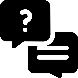 1. Історія становлення української мови як мови національної, державної. Функції та роль мови в суспільному житті.2. Поняття «державна мова», «офіційна мова», «національна мова», «мова міжнаціонального спілкування», «мова міжнародного спілкування», «регіональна мова», «білінгвізм», «мертва мова». 3. Конституція України про функціонування та розвиток мови в Україні, правовий статус української мови. Шляхи вдосконалення чинного законодавства у сфері мовної політики.4. Автобіографія. Резюме. Рекомендована літератураОсновна література: 1-5. Додаткова: 2-7, 15, 17.   Виконати вправи й завдання вдомаЗАВДАННЯ 1. Користуючись термінологічним словником, пояснити значення термінів, знайти їм українські відповідники. З двома, на вибір, скласти речення (1 бал)ЗАВДАННЯ 1. Користуючись термінологічним словником, пояснити значення термінів, знайти їм українські відповідники. З двома, на вибір, скласти речення (1 бал)ЗАВДАННЯ 2.Напишіть резюме своєї мрії (яким Ви себе бачите, наприклад, років через 7-8). (1 бал)Завдання для виконання в аудиторії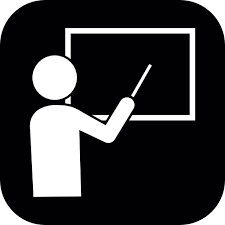 1. Відредагувати речення.а) 1. На протязі року учень Іванчук І.І. зміг ліквідувати всі своєї власні борги за навчання. 2. Не дивлячись на карантин, учні успішно опанували новий матеріал. 3. Нарада продовжується вже дві години. 4. У виставі театру піднята проблема міжособистісних стосунків. 5. Відношення в колективі залишаються складними. 6. У документі зустрічаються слідуючі помилки.7. На засіданні йшлося про зміцнення дисципліни. 8. Пацієнт потребує на підтримку психолога.б) 1. Реалізація цього проекту забезпечить дотримання правил техніки беспеки. 2. Цілий ряд шкіл  не готові до опалювального сезона. 3. Кожна вірна думка може бути доведенною. 4. Автор вказує на багаточисленні помилки. 5. Від цього метода відказались. 6. Діючі документи. 7. Подібна ситуація склалася і в інших театрах. 8. Арт-терапія це діючий метод покращення психологічного становища.2. Виправити помилки в оформленні документа, відредагувати текст.      ЦЕ ТРЕБА ЗНАТИ(!)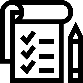 (теоретичні відомості) 1. Історія становлення української мови як мови національної, державної. Функції та роль мови в суспільному житті. Є різні взаємовиключні концепції історичного розвитку української мови. Основними сучасними гіпотезами є дві: концепція вченого-мовознавця, славіста, доктора філософії академіка Юрія Шевельова – українська мова безпосередньо виділилася з праслов'янської мови. Після розпаду праслов'янської мови у «східних слов'ян» сформувалося п'ять діалектів, два з них — києво-поліський та галицько-подільський – утворили українську мову. Історію української мови Ю.Шевельов поділив на шість періодів:o протоукраїнський – VІІ-ХІ ст., o давньоукраїнський – ХІ-ХІV ст., o ранньосередньоукраїнський – ХV–ХVI ст., o середньоукраїнський – середина ХVI – перші роки ХVIІІ ст., o пізньосередньоукраїнський – ХVIІІ ст., o сучасний — від останніх років ХVIII ст. до сьогодні. концепція російського мовознавця Олексія Шахматова (з українських учених близькі погляди на походження української мови мав Агатангел Кримський) – українська мова походить зі «спільноруської/давньоруської прамови», з якої походять й інші «руські мови» (північно-великоруська, південно-великоруська та білоруська). Попри це українська мова суттєво відрізняється від інших «руських мов» різноманітними фонетичними явищами та лексикою. Сучасні дослідники, критикуючи теорію єдиної давньоруської (або спільноруської) мови, вичленовують українську мову безпосередньо з праслов'янської мови без проміжних ланок. Згідно з цим підходом, три східнослов'янські мови, українська, білоруська й російська, зростали незалежно одна від одної як мови самостійні, і так званої «спільноруської» мови не існувало. Безперервність історичного розвитку етносу на українських землях від середини І тис. н. е. до нашого часу може свідчити про те, що після розпаду праслов'янської мовної спільноти в цьому ареалі почав формуватися український етнос і відповідно – українська мова. Вона перейняла від праслов'янської значний специфічний лексичний фонд і чимало фонетичних та граматичних (насамперед, морфологічних) рис, які в інших слов'янських мовах замінилися новими, а в українській мові вони склали найдавнішу групу мовних особливостей.Природа і функції мови. Що таке мова? Відповісти на це питання однозначно непросто, хоча такі спроби було зроблено ще вченими давніх Греції, Риму, Китаю, Індії. У науці відомі три погляди на природу мови: 1) мова – явище біологічне; 2) мова - явище психічне; 3) мова - явище соціальне. Безперечно, мову не можна трактувати як явище біологічне. Хоча людина, на відміну від інших приматів, має мовний ген, тобто природну здатність до оволодіння мовою, вона ніколи не заговорить сама, якщо її не навчити. Це доводять сучасні “Мауглі” - діти, які з різних причин опинялися поза суспільством, іноді серед тварин, і не могли навчитися мови, навіть повернувшись у людський колектив. Причиною цього є те, що вони пропустили так званий сендитивний період (вік від двох до п’яти років), коли людина найактивніше опановує мову. Мова не є і суто психічним явищем, оскільки психіка в кожної людини неповторна, а отже, на світі мало б бути стільки мов, скільки є людей. Хоча не можемо заперечувати, що в мовленні кожної людини відображені її психічні особливості, а в національній мові – менталітет, особливий психічний склад певної нації. Мова – явище соціальне (суспільне). Вона виникає, щоб задовольнити потреби людського суспільства, є однією з найважливіших ознак суспільства і поза ним існувати не може. У людському суспільстві мова виконує цілу низку функцій, найголовнішими серед яких є такі: Комунікативна функція. Жодне суспільство, на якому б рівні воно не знаходилося, не може існувати без мови – головного засобу спілкування. Цей найуніверсальніший засіб спілкування не здатні замінити всі інші – найсучасніші й найдосконаліші – навіть разом узяті. Функція комунікації, спілкування є надзвичайно важливою не тільки для суспільства, а й для самої мови: мова, якою не спілкуються, стає мертвою і в історії людських мов дуже мало прикладів повернення мов до життя; народ, який втрачає свою мову, поступово зникає.2. Експресивна функція. Спілкування – це і соціальний процес, і міжособистісний. За Еммануїлом Кантом, “людина спілкується з собі подібними, тому що так більше почуває себе людиною”. Без сумніву, кожна людина – цілий неповторний світ, сфокусований у її свідомості, інтелекті, в емоціях і волі. Але цей світ прихований від інших людей, і тільки мова робить його доступним. “Заговори – і я тебе побачу”, - стверджували ще античні мудреці. Таким чином, завдяки експресивній функції мови кожен постає перед людьми як особистість, має змогу репрезентувати свій внутрішній світ. 3.Гносеологічна функція. Мова – могутній засіб пізнання. Людина ніколи не пізнає світ “з нуля” – вона користується не лише індивідуальним досвідом, а й суспільним, який закодовано в мові. 4. Мислетворча функція. Мова – це засіб формування, оформлення й існування думки. Як зазначав Ортега-і-Гассет, “ми не лише говоримо якоюсь мовою, ми думаємо, ковзаючи вже прокладеною колією, на яку ставить нас мовна доля”. Отже, найкращим засобом вираження думки є рідна мова. 5. Ідентифікаційна функція. Мова є засобом ідентифікації, ототожнення особи в межах певної людської спільноти, засобом об’єднання людей у народ, націю, засобом консолідації населення в державі. Цю функцію мови іноді називають державотворчою. Серед функцій мови слід назвати також естетичну (мова як засіб створення культурних цінностей), номінативну (мова як засіб називання), магічно-містичну (мова як засіб звернення до вищих сил) тощо. Вищеназвані функції виконують численні мови сучасного світу. За різними оцінками, на сьогодні у світі існує від 2,5 до 7 тисяч мов, за найновішими даними – 6703 мови. Спробуємо окреслити місце української мови серед мов світу. За кількістю мовців найпоширенішими мовами вважають китайську (1200000000 мовців), іспанську (332000000), англійську (330000000), бенгальську, гінді, арабську, російську, португальську, японську, німецьку мови; українська за цією ознакою перебуває на 21 місці: нею користується від 42 до 50 мільйонів людей у світі (в Україні, у східній і західній діаспорі). За давністю писемності українська належить до старописемних мов: її писемності понад тисячу років. За призначенням українська мова – національна мова українського народу, державна мова України. За генеалогічною класифікацією (походженням) українська мова належить до східної підгрупи слов’янської групи індоєвропейської мовної сім’ї. 2. Поняття „державна мова”, „офіційна мова”, „національна мова”, „мова міжнаціонального спілкування”, „мова міжнародного спілкування”, „білінгвізм”, „мертва мова”. Правовий статус української мови сьогодні визначає Конституція України, прийнята Верховною Радою 28 червня 1996 року. У статті 10 Конституції записано: “Державною мовою в Україні є українська мова. Держава забезпечує всебічний розвиток і функціонування української мови в усіх сферах суспільного життя на всій території . В Україні гарантується вільний розвиток, використання і захист російської, інших мов національних меншин України. Держава сприяє вивченню мов міжнародного спілкування. Застосування мов в Україні гарантується Конституцією України та визначається законом”. Термін “державна мова” виник у добу утворення національних держав. За загальноприйнятим визначенням, державна мова – це офіційно проголошена законодавчою владою мова сфери офіційного спілкування, мова спілкування держави з її громадянами і навпаки (мова всіх гілок державної влади - законодавчої, виконавчої, судової, засобів масової інформації, освіти, культури, науки, документації і т. д. ). На позначення мови, що виконує роль державної, уживають також терміни “офіційна мова”, “національна мова“ або просто “мова певної держави”, наприклад: мова Французької Республіки – французька; офіційна мова Італії – італійська. Загалом у зарубіжному законодавстві переважає термін “офіційна мова“, в останні роки цей термін часто використовується і в Україні, тому слід чіткіше окреслити його зміст. В юридичному аспекті поняття “офіційна мова“ близьке до поняття “державна мова”. Відмінність між ними полягає лише в тому, що для статусу державної мови обов’язковим є його офіційне законодавче закріплення, відповідне нормативне оформлення, у той час як статус офіційної мови не передбачає обов’язкового проголошення законодавчою владою. Яка ж мова в країні може бути проголошена державною (офіційною)? За загальноприйнятою світовою практикою, є такі критерії затвердження мови у функції державної: 1) мова корінної нації; 2) мова найчисленнішої нації. За першим критерієм статус державної в Україні може бути наданий українській мові та кримсько-татарській (у Криму); за другим – лише українській. Відповідно до останнього критерію, країна, у якій 70% становлять представники однієї нації, вважається мононаціональною. Якщо взяти до уваги дані останнього перепису, то Україну слід зарахувати саме до таких країн. Отже, затвердження в Україні у функції державної української мови цілком відповідає загальновизнаним світовим стандартам. За такими ж принципами відбувалося, зокрема, державотворення абсолютної більшості європейських країн. Мова міжнародного спілкування - мова, використана представниками різних народів або лінгвістичних груп для спілкування серед носіїв різних неоднакових мов. Мовою міжнародного спілкування, як правило, є мова поширена в межах певного регіону або навіть усієї Землі (використовується у міждержавному спілкуванні). В основному у світі статусом міжнародної користується мова англійська, іспанська, французька, арабська та, китайська, частково – німецька. У глобалізованому світі англійська є мовою міжкультурних комунікацій, бо незалежно від того, ким ви є: українцем, італійцем, індійцем, росіянином чи німцем, зібравшись усі разом ви спілкуватиметеся англійською. В багатьох країнах, де існує міжетнічне напруження, саме англійська виконує роль етнічно нейтральної мови. Якщо поширення англійської світом пов’язане з політичним та економічним впливом англомовних націй, то сьогодні є всі підстави говорити про те, що вона поступово втрачає свій імперський статус. Мало того, вона перестає бути прив’язаною до носіїв мови і починає існувати окремо від них, уже не будучи американською та британською, а дедалі більше і більше перетворюючись саме на глобальну англійську як явище. Вона вже має свою назву – "глобіш" (globish), або "стандартна світова розмовна англійська" (Word Standard Spoken English). Мова міжнаціонального спілкування – мова, яка використовується представниками різних національностей для спілкування у межах однієї держави. Національна мова – це мова окремої нації, якою говорить переважна більшість народу якоїсь окремої країни, включає в себе літературну мову, різні територіальні діалекти, а також професійні діалекти. Мертва мова (деколи кажуть зникла, згасла мова) – мова, що не має живих носіїв, для яких вона є рідною. Таке трапляється, коли одна мова повністю заміщається іншою, як, наприклад, коптська мова була заміщена арабською, а багато корінних американських мов були витіснені англійською, французькою, іспанською і португальською мовами.Двомовність, Білінгвізм – реальна соціально-мовна ситуація, сутність якої полягає у співіснуванні і взаємодії двох мов у межах одного мовного колективу. Людина, яка здатна використовувати в ситуаціях спілкування дві різні мовні системи, – білінгв, а сукупність відповідних умінь – білінгвізм (двомовність). 3. Конституція України про функціонування та розвиток мови в Україні, правовий статус української мови. Державною мовою прийнято називати визнану Конституцією або законом основну мову держави, обов'язкову для використання у законодавстві, офіційному діловодстві, судочинстві, навчанні тощо. У Статті 10 Конституції України зазначено: «Державною мовою в Україні є українська мова. Держава забезпечує всебічний розвиток і функціонування української мови в усіх сферах суспільного життя на всій території України. В Україні гарантується вільний розвиток, використання і захист російської, інших мов національних меншин України. Держава сприяє вивченню мов міжнародного спілкування. Застосування мов в Україні гарантується Конституцією України та визначається законом». Українська мова протягом багатьох віків не мала визначеного юридичного статусу. З розвитком у багатонаціональних державах мовного законодавства, переважно починаючи з XIX століття, вона набула деякого офіційною статусу на території Галичини, Буковини і Закарпаття, що входили до складу Австро-Угорщини, хоча пріоритет надавався відповідно польській, німецькій та угорській мовам. У Російській імперії не стільки визнавалися хоча б обмежені права української мови, скільки свідомо нормативно обмежувалася сфера її застосування. У зв'язку з цим, традиційно в українській політичній думці минулого відстоювалося право на мовну автономію, «недоторканність мови в приватному і публічному житті» (М.П.Драгоманов), а в найбільш радикальних проектах пропонувалося закріпити, що «офіційна мова є українська, але всі мови, уживані на Вкраїні, суть вільні» (М. І. Міхновський). У радянській політичній доктрині і державницькій практиці до поняття «державна мова» здебільшого ставилися негативно. Виправити становище був покликаний закон про надання українській мові статусу державної, ухвалений 28 жовтня 1989 року (Закон «Про мови в Українській РСР»). У чинній Конституції України міститься важливе положення про те, що розвиток і функціонування української мови забезпечується в усіх сферах суспільного життя. Питання мовної політики в Україні визначаються також іншими конституційними нормами. У ст. 24 закріплено недопустимість привілеїв чи обмежень за мовними ознаками, а у ст. 92 наголошено, що порядок застосування мов визначається виключно законами України. Ряд статей містять вимоги щодо обов'язкового володіння державною мовою Президентом України (ст. 101), професійними суддями (ст. 127), суддями Конституційного Суду (ст. 148). У законодавстві України також передбачена обов'язкова вимога щодо володіння українською мовою в обсязі, достатньому для спілкування особами, які отримують громадянство України (ст. 17 Закону «Про громадянство України»).                                                                                                                                                                                                                                                           5. АВТОБІОГРАФІЯ документ щодо особового складу, у якому особа в хронологічній послідовності (від моменту народження до часу написання документа) повідомляє основні факти своєї біографії. Документ, як правило, пишеться власноруч на чистому паперовому аркуші. Іноді підприємство чи установа, яка приймає осіб на роботу або навчання, укладає спеціальний бланк. Кожне наступне повідомлення починається з абзацу. Автобіографія належить до документів з низьким рівнем стандартизації, але з обов’язковим повідомленням такої інформації: 1. Назва виду документа (АВТОБІОГРАФІЯ). 2. Текст, у якому зазначається: прізвище, ім'я, по батькові теперішні та колишні, якщо були змінені (називний відмінок однини); дата народження (словесно-числовим способом); місце народження (назва населеного пункту пишеться у Н. відмінку); відомості про освіту (повне найменування всіх навчальних закладів, де здобувалася освіта); перебування на військовій службі, у місцях позбавлення волі та ін.; відомості про трудову діяльність (стисло і послідовно подаються назви місць роботи з зазначенням посад); відомості про громадську роботу; нагороди, стягнення, заохочення; короткі відомості про склад сім'ї (батько, мати, брат, сестра (якщо неодружені); чо-ловік, дружина, діти (якщо одружені); зазначається прізвище, ім’я та по батькові, рік народження, посада та місце роботи, навчання). 3. Повна домашня адреса, номер телефону (при потребі). 4. Дата написання (ліворуч). 5. Підпис (праворуч). На вимогу установи, до якої подається документ, інформація може бути детальнішою. Зразок: АВТОБІОГРАФІЯЯ, Петренко В'ячеслав Іванович, народився 20 червня 1970 року в м. Бердянськ Запорізької області. З 1977 по 1987 рік навчався у Бердянській середній школі № 4. Після закінчення школи у 1987 році вступив на навчання до Бердянського професійно-технічного училища № 15, яке закінчив у 1990 р., одержавши диплом техніка-технолога. У 1990 році вступив на заочне відділення юридичного факультету Запорізького національного університету за спеціальністю «Правознавство». Натепер – студент 3-го курсу юридичного факультету ЗНУ. З 1990 року виконую обов’язки старости групи. Склад сім'ї: батько — Назаренко Іван Іванович, 1950 р. народження, вчитель біології загальноосвітньої школи № 12 м. Бердянськ; мати — Назаренко Інна Ігорівна, 1951 р. народження, вчитель молодших класів загальноосвітньої школи № 4 м. Бердянськ; сестра – Назаренко Валентина Іванівна, 1975 р. народження, студентка 1-го курсу Бердянського педагогічного інституту. Прописаний і мешкаю за адресою: вул. Приморська, 17, кв. 43, м. Бердянськ, 68073 12 жовтня 1993 р.                                                    (підпис В. І. Петренка)РЕЗЮМЕРезюме – документ щодо особового складу, адресований роботодавцеві, у якому коротко подаються особисті, освітні та професійні відомості про особу, котра бажає зайняти певну вакансію. Нині однаково поширеними стали паперові й електронні резюме. Останні розміщуються на спеціалізованих мережевих сайтах і відкриті для вільного доступу керівникам кадрових відділів підприємств, які набирають персонал. Як правило, резюме аналізують за відсутності кандидата, тому необхідно, аби цей документ давав уявлення про нього. Обсяг резюме має становити не більше, ніж одну сторінку. Оформляти резюме слід друкованим способом (бажано на ПК із застосуванням шрифтових виділень) на чистому аркуші паперу. Реквізити: 1. Назва виду документа (Резюме). 1. Текст, що складається з розділів: мета написання документа; особиста інформація: прізвище, ім'я та по батькові, стать, дата народження; сімейний стан; національність, громадянство; контактна інформація: поштова, електронна адреса, телефон, факс тощо; відомості про освіту: повне найменування навчальних закладів, де довелося навчатися, рік випуску; ступінь володіння іноземними мовами; вміння працювати з комп'ютером; відомості про професійний досвід (яку посаду обіймає зараз, попередні посади із зазначенням стажу роботи); додаткова інформація, яку може вимагати роботодавець (наводять додаткові дані, які не ввійшли до попередніх пунктів, але які доцільно висвітлити); фотокартка (у разі потреби). 3. Дата. 4. Підпис (крім електронних варіантів). Слід зазначити, що резюме не належить до документів строгої стандартизації, й тому в ньому можуть міститися також інші відомості.ЗразокРезюмеПрізвище, ім’я, по батькові: Валентина Олександрівна Голуб Дата і місце народження: 15 серпня 1965 р., м. Запоріжжя Сімейний стан: заміжня, маю доньку 20-ти років. Адреса: вул. Грязнова, 3, кв. 32, м. Запоріжжя, 33465. Телефон: 34-45-23. Мета: робота перекладачем. Навчання: 1980-1984 рр. – Запорізьке педагогічне училище (вчитель початкових класів); 1986-1992 рр. – Запорізький державний університет (фах “історія”, присвоєно кваліфікацію “Викладач історії”). Досвід роботи: серпень 1984 р. – серпень 1986 р. – вчитель початкових класів СШ № 12 м. Запоріжжя; липень 1992 р. – жовтень 1999 р. – викладач історії в Запорізькому педагогічному училищі. Із жовтня 1999 р. дотепер – викладач історії України у Запорізькому національному університеті. Додаткові відомості: загальний педагогічний стаж роботи 16 років. Працювала за сумісництвом у міському приватному ліцеї “Логос” викладачем історії. У 1994 р. закінчила курси перекладачів. 1998 р. видала довідник “Історичні постаті Запоріжжя”. Маю досвід роботи на ПК, знаю Word, Excel, досконало володію англійською та іспанською мовами. У разі потреби можу надати рекомендації. 26.11.2010                                                                 (підпис В.О.Голуб)____________юристи______________________________________________Бенефіціарій ________________________________________________Гестор_____________________________________________________Казуїстика__________________________________________________Матримоніальний________________________________________________ ____Модус проседенді____________________________________ Пенітенціарний__________________________________________________програмісти____________________________________________Буфер ________________________________________________Грфічний режим _____________________________________________Деструктор _______________________________________Бекап________________________________________________ ____ Білд____________________________________ Фреймворк ______________________________________АвтобіографіяЯ, Сидоренко Констянтин Григорійович, народився 22.12.2001р. в м. Оріхів Запорізької області. 2008 року я поступив в оріхівську середню школу № 4, яку закінчив 2019 р. У 2019 р. я поступив на перший курс Факультету соціальної педагогіки та психології ЗНУ. Зараз навчаюся на третьому курсі, опановую фах «психолога».Мій батько – Сидоренко Григорій Ігорович, 1980 року народження, головний спеціаліст-програміст комерційної фірми «Серпанок».   Моя мама – Сидоренко Наталья Петрівна, 1981 року народження, вчитель молодших класів загальноосвітньої школи № . Оріхів. Прописаний і мешкаю за адресою: вул. Ушинського, б.27, кв. 107, Київ-51, 03051.АвтобіографіяЯ, Сидоренко Констянтин Григорійович, народився 22.12.2001р. в м. Оріхів Запорізької області. 2008 року я поступив в оріхівську середню школу № 4, яку закінчив 2019 р. У 2019 р. я поступив на перший курс Факультету соціальної педагогіки та психології ЗНУ. Зараз навчаюся на третьому курсі, опановую фах «психолога».Мій батько – Сидоренко Григорій Ігорович, 1980 року народження, головний спеціаліст-програміст комерційної фірми «Серпанок».   Моя мама – Сидоренко Наталья Петрівна, 1981 року народження, вчитель молодших класів загальноосвітньої школи № . Оріхів. Прописаний і мешкаю за адресою: вул. Ушинського, б.27, кв. 107, Київ-51, 03051.АвтобіографіяЯ, Сидоренко Констянтин Григорійович, народився 22.12.2001р. в м. Оріхів Запорізької області. 2008 року я поступив в оріхівську середню школу № 4, яку закінчив 2019 р. У 2019 р. я поступив на перший курс Факультету соціальної педагогіки та психології ЗНУ. Зараз навчаюся на третьому курсі, опановую фах «психолога».Мій батько – Сидоренко Григорій Ігорович, 1980 року народження, головний спеціаліст-програміст комерційної фірми «Серпанок».   Моя мама – Сидоренко Наталья Петрівна, 1981 року народження, вчитель молодших класів загальноосвітньої школи № . Оріхів. Прописаний і мешкаю за адресою: вул. Ушинського, б.27, кв. 107, Київ-51, 03051.22.01.2023(підпис Сидоренко К.Г.)РезюмеПрізвище, ім’я, по-батькові: Ілья Петрович ГолубьДата і місце народження: 15 серпня 1985 р., м. ЗапоріжжяСімейний стан: жонатий.Адрес: ул. Грязнова, 3, кв. . Запоріжжя, 33465.Телефон: 34-45-23.Мета: робота вчителем початкових класів.Навчання: 2001-2004 рр. – Запорізьке Педагогічне Училище (вчитель початкових класів);2004-2008 рр. – Запорізький Національний Університет (Факультет журналістики,).Досвіт роботи:2004–2022 р. – вчитель початкових класів у Запорізькому ліцеї «Знання».Додаткові відомості: загальний педагогічний стаж роботи 16 років. Працювала за сумісництвом у часному ліцеї «Логос» на посаді психолога.  Маю досвід роботи на ПК, знаю Word, Excel, досконало володію іспанською мовою.У разі потреби можу надати рекомендації.РезюмеПрізвище, ім’я, по-батькові: Ілья Петрович ГолубьДата і місце народження: 15 серпня 1985 р., м. ЗапоріжжяСімейний стан: жонатий.Адрес: ул. Грязнова, 3, кв. . Запоріжжя, 33465.Телефон: 34-45-23.Мета: робота вчителем початкових класів.Навчання: 2001-2004 рр. – Запорізьке Педагогічне Училище (вчитель початкових класів);2004-2008 рр. – Запорізький Національний Університет (Факультет журналістики,).Досвіт роботи:2004–2022 р. – вчитель початкових класів у Запорізькому ліцеї «Знання».Додаткові відомості: загальний педагогічний стаж роботи 16 років. Працювала за сумісництвом у часному ліцеї «Логос» на посаді психолога.  Маю досвід роботи на ПК, знаю Word, Excel, досконало володію іспанською мовою.У разі потреби можу надати рекомендації.РезюмеПрізвище, ім’я, по-батькові: Ілья Петрович ГолубьДата і місце народження: 15 серпня 1985 р., м. ЗапоріжжяСімейний стан: жонатий.Адрес: ул. Грязнова, 3, кв. . Запоріжжя, 33465.Телефон: 34-45-23.Мета: робота вчителем початкових класів.Навчання: 2001-2004 рр. – Запорізьке Педагогічне Училище (вчитель початкових класів);2004-2008 рр. – Запорізький Національний Університет (Факультет журналістики,).Досвіт роботи:2004–2022 р. – вчитель початкових класів у Запорізькому ліцеї «Знання».Додаткові відомості: загальний педагогічний стаж роботи 16 років. Працювала за сумісництвом у часному ліцеї «Логос» на посаді психолога.  Маю досвід роботи на ПК, знаю Word, Excel, досконало володію іспанською мовою.У разі потреби можу надати рекомендації.26.01.2023             (підпис)                                              І.П.Голубь